Nickel Center Minor Hockey Association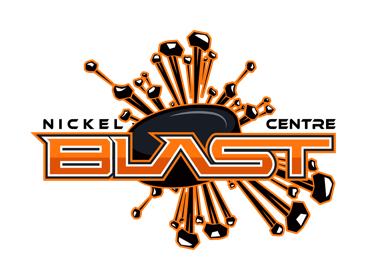 NOTICE OF MOTIONAMENDMENT TO:CONSTITUTION  ARTICLE #:	 BY LAW #:REGULATION:SUBMITTED BY: SIGNATURE & DATE:CURRENTLY READS: Does not existPROPOSED AMENDMENT TO READ:RATIONALE:Motioned by:Seconded by: